AKIŞ PLANI F.NFAALİYETREFERANSKAYITSORUMLU1*Üniversite Rektörlüğü tarafından Fakültemiz bölümlerinin kadro talebi ihtiyacı olup olmadığına ilişkin yazı gelir.*Kadro talebi durumları Fakültemiz bölümlerinden görüş alınır. Dekanlık tarafından değerlendirilir ve  Rektörlük Makamı'na yazı ile bildirilir. *Rektörlük Makamı'ndan onay yazısı gelir.*Atama işlemleri, ilgili yönetmelik gereğince gerçekleştirilir.YÖK'ün YönetmeliğiB.Ü. YönetmeliğDekanDekan Yrd.Bölüm BaşkanıYönetim Kur.Üy.Fakülte Sek.2Ofis, derslik ve laboratuvarlardaki demirbaş ihtiyaçları/kapı isimlikleri  saptanarak Genel Sekreterlik Makamına bildirilirB.Ü. Satınalma ProsedürüDekan
Dekan Yrd.
Bölüm Başkanı
Fakülte Sek.3*Bölümlere ait ders kataloglarında ilk defa açılacak olan zorunlu veya seçimlik dersler ile ders adı-kodu değişikliği Fakülte Bölüm Başkanlığının görüşü ile Fakülte Kurulu Kararı alınarak Üniversite Senatosunda görüşülmek üzere Rektörlük Makamı'na bildirilir.
*Bölüm kataloglarının güncellenmesi Senato’nun onayı ile gerçekleşir. 
*Dönemde açılması planlanan dersler Bölüm Başkanlığı tarafından belirlenerek Fakülte Dekanlığına sunulur. 
*Bir önceki dönemden tahmini öğrenci sayılarına göre 
şube sayıları belirlenir.  B.Ü. Eğitim-Öğretim Sınav Yönetmeliği

Bölüm Ders Katalogları Bölümler
bazında ders katalogları 

B.Ü. Senatosu
Dekan
Dekan Yrd.
Bölüm Başkanı
Fakülte Kur.Üy.
Yönetim Kur.Üy.
Fak. Sek.4DSÜ Öğr. Ele. ihtiyacı Bölüm Başkanlıkları tarafından belirlenerek Fakülte Dekanlığına bildirilir ve görevlendirilmeleri için, Dekanlık Rektörlük Makamına bildirir. DSÜ Öğr.Ele. iş akış süreci gerçekleştirilir. 
Üniv. İçi Öğr.Ele. ihtiyacı Bölüm Başkanlıkları tarafından belirlenerek Fakülte Dekanlığına bildirilir ve Dekanlık tarafından ilgili bölüm veya fakültelere talep bildirilir. YÖK Yönetmeliği
B.Ü. DSÜ Alım ProsedürüDekan
Dekan Yrd.
Bölüm Başkanı
Fakülte Kur.Üy.
Fakülte Sek.5Program Hazırlanma Aşamasında: 
*DSÜ Öğr.Ele.
*Üniv.İçi Öğr.Ele.
*Kadrolu Öğr.Ele. 
*Türk Dili+İng. Haz. +GSB+BÜDAM ile 
Fakültemiz ders programı koordinatörü iletişime geçer 
bölümler bazında ders programı düzenlenir ve organize edilir.  
*Diğer akademik birimlerden sınıf tahsisi talepleri alınır. 
Program Oluştu: 
*Öğrencilere Fakülte web sayfasında ilan edilir.
*Öğretim Elemanlarına haftalık programları mail ile bildirilir. Ders Programı Hazırlama Prosedürü 
Akademik TakvimHaftalık ders 
programıDekan
Dekan Yrd.
Ders Programı
Koordinatörlüğü
Fakülte Sek.
Bölüm Başk. 6*Yeni Öğr.Ele.'nın isimlerinin sekreterya programı uygulamasına girilebilmesi ve dönem sonunda öğrencilerin notlarının sisteme girilebilmesi için Bilgi İşlem Dai.Bşk.'na e-posta talebi yapılır.Bilgi İşlem'den 
gelen e-mail
 posta hesaplarıDekan
Dekan Yrd.
Fakülte Sek.
Bölüm Başk. 7Fakültemiz bölümlerinin haftalık ders programları sekreter uygulaması programına girişleri yapılır. 
*Bölüme gelen yeni öğrencilere ilgili programdan giriş yapılarak danışman atamaları yapılır.Bilgi İşlem 
tarafından 
hazırlanan 
ders giriş 
programıFakülte Sek. 
Bölüm Sek.8*Dikey Geçiş+Tekrar ÖSYM İle Gelenler+MYP ile gelenler+çift anadal-yandal öğrencilerin intibak ve kayıt işlemleri için ders muafiyetleri Yönetim Kurulu Kararı ile belirlenir ve öğrenci işleri uygulaması programından muafiyet/ders saydırma işlemleri sisteme girilir. Kayıt olan öğrenciye danışman atanır. YÖK Yönetmeliği
B.Ü. YönetmeliğiÖİŞL DökümanlarıDekan 
Dekan Yrd.
Bölüm Başk.
Fakülte Sek. 9Kayıtlarla ilgili danışmanlara bilgi verilir, ilgili dökümanlar gönderilir (bütün bölümlerin haftalık ders programları ve o dönem verilen dersler ile şubeleri)  B.Ü. Danışmanlık ProsesiToplantı 
DökümanlarıDekan
Dekan Yrd.
Prog. 
Koordinatörlüğü
Danışmanlar10İşletmede Mesleki Eğitim ve Zorunlu Yaz Stajı iş akışı 
Dönem Projesi uygulama prosedürü Fakülte Zorunla İşbaşında  Eğitim Stajı/Dönem Projesi Prosedürüİşletmede Mesleki Eğitim ve Zorunlu Yaz Stajı Yönergesi 
Dönem Projesi
Hazırlama ve Yazım KurallarıStaj Koord.
Bölüm Bşk.11*Öğrenci, akademik danışmanının onayı ile BUOBS sisteminden ders kaydını gerçekleştirir. Öğrenci Kayıt 
ve Danışmanlık Prosesi Lab.,
BilgisayarDanışmanlar12Dersliklerdeki eksiklikler tamamlanır.Teknik Bakım 
FormlarıFakülte Sek.
Bölüm Sek.13Fakülte Dekanlığı tarafından Akademik Kurul Toplantısının tarihi ve gündemi belirlenir. Dönemde ders verecek olan tüm öğretim elemanları toplantıya davet edilir. Toplantı 
DökümanlarıDekan
Dekan Yrd.
Bölüm Başk.
Fakülte Sek.14*Ders programındaki çakışmalar, eksik-fazla yüklenen dersler nedeniyle ekle-sil ihtiyacı olan öğrencilere uygulanır. 
*İlgili danışman ve öğrenci tarafından yapılır. B.Ü.
Yönetmeliği
Danışmanlık Prosesiİnternet ortamında kayıt bilgileriDanışmanlar15*Ekle Sil haftasından sonra kesin öğrenci listeleri 
Öğr.Ele. tarafından kontrol edilir, listelerde değişiklik varsa Fakülte’ye bilgi verilir. 
*Öğr.Ele. Ders Planlarını öğrencilere dağıtır.B.Ü.Bilgi Paketi
İnternetteki Öğr.ListeleriDers Planları
Öğr.ListeleriDers sorumlusu
Öğr.Ele.
Fakülte Sek.16Akademik Kurul Toplantısında ara sınav tarihi belirlenir. 
*Sınav programı sınav koordinatörlüğü tarafından  Öğr.Ele.’nın görüşleri de alınarak hazırlanır. 
*Derslik ve amfi ihtiyacı varsa bölüm veya fakültelerden tahsis için yazıyla bildirilir. 
*Sınav programı sınavlardan 3 hafta önce geçici sınav takvimi/sınavlardan 15 gün önce kesin sınav takvimi   TBF web sayfasında edilir. Geçici sınav takviminde çakışma ya da başka problemler varsa koordinatöre başvurulur.  
*Öğr. Ele. ve gözetmenlere yazı ile bildirilirFakülte Sınav 
PresedürüSınav Prog.Sınav Koord.
Fakülte Sek.
Bölüm Sek17*Dersliklerin sınav düzenine alınması için Genel Sekreterliğe bildirilir. Lab. kontrolleri için Bilgi İşlem'e yazı yazılır. 
*Sınav tarih, saat ve öğr. sayıları servislerin düzenlenmesi için Genel Sekreterliğe yazı gönderilir. 
*GSB ve  İng.Haz.Böl.’ne sınav tarihlerimiz bildirilir.(öğrencilerin devamsızlık durumlarının dikkate alınması için)
*Sınavlardan önce gözetmenlere verilmek üzere sınav zarfları hazırlanır. (sınıf listeleri, imza listeleri , kimlik tutanağı,sınav talimat prosedürü, disiplin yönetmeliği vb.)Sınav ZarflarıFakülte Sek.
Bölüm Sek.18*Sınav soruları Öğr.Ele. tarafından sınav merkezinde bastırılır.
*Sınav kağıtları öğr.el.tarafından mühürlenir, paraflanır
*Gözetmenlerin sınav talimatına uygun biçimde sınavı gerçekleştirmesi sağlanır. Sınav Talimatı 
ProsedürüDers sorumlusu
Öğr.Ele.
Gözetmenler19Fakülte Zorunlu Yaz Stajı Prosedürü Fakülte Zorunlu Yaz Stajı YönergesiStaj Koord.
Bölüm Bşk.
Ders Sorumluları20-21F.N. 17 VE 18 BENZERİ UYGULANIR (final tarih aralığı akademik takvimde belirlenir) F.N. 17 VE 18 BENZERİ UYGULANIR (final tarih aralığı akademik takvimde belirlenir) F.N. 17 VE 18 BENZERİ UYGULANIR (final tarih aralığı akademik takvimde belirlenir) F.N. 17 VE 18 BENZERİ UYGULANIR (final tarih aralığı akademik takvimde belirlenir) 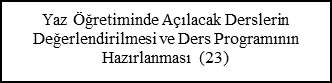 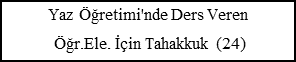 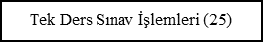 22*Notlar Öğr.Ele. tarafından elektronik ortama girilerek kesinleştirilir. Ders Bildirim 
ÇıktılarıDers Sorumlusu23*Yaz öğretiminde açılacak dersler Bölüm Başkanlıklarının da görüşü doğrultusunda Dekanlık tarafından belirlenir
*Ders programı hazırlanır ve sisteme girilir
*Yaz öğretimi açılması planlanan dersler Yönetim Kurulu Kararında belirlenip öğrenci sayıları ile birlikte Rektörlüğe gönderilir. B.Ü. Yaz
Öğretimi YönergesiDekan
Dekan Yrd.
Bölüm Bşk.
Yönet.Kurul Üye.
Fakülte Sek.24Yaz öğretiminde ders veren Öğr.Ele.'na yaz programı sonunda 
tahakkuk yapılarak Rektörlük Makamı'na gönderilir.  25B.Ü. Eğitim-Öğretim Sınav Yönetmeliği'ne göre uygulanır.B.Ü. YönetmeliğiDekan
Dekan Yrd.
Fakülte Sek.GİRDİKAYNAKKONTROL VE İZLEME YÖNTEMLERİÇIKTIUygulanacak yarıyıl eğitim süreciÜniversite idari birimlerÖğretim elemanları Akademik kurul toplantısıBölüm toplantısıFakülte ve yönetim kurulu toplantısıTamamlanmış yarıyıl süreciUygulanacak yarıyıl eğitim süreciÜniversite idari birimlerÖğretim elemanları GERİ BESLEMETamamlanmış yarıyıl süreciUygulanacak yarıyıl eğitim süreciÜniversite idari birimlerÖğretim elemanları Tamamlanmış yarıyıl süreci